IEEE P802.11
Wireless LANsRevision NotesCID 11891Discussion：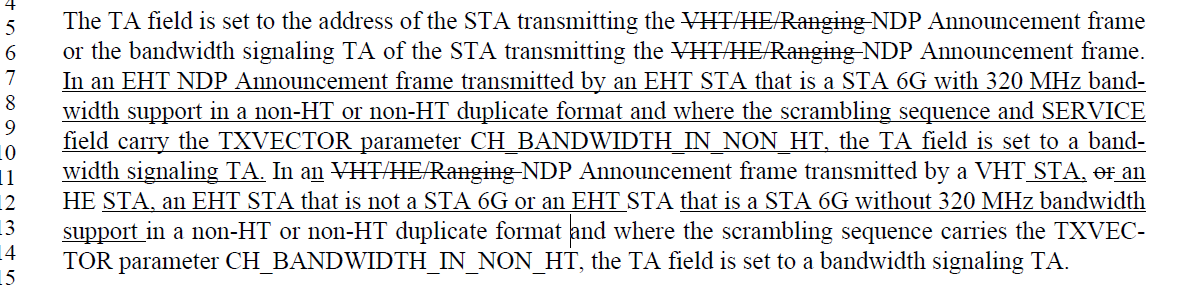 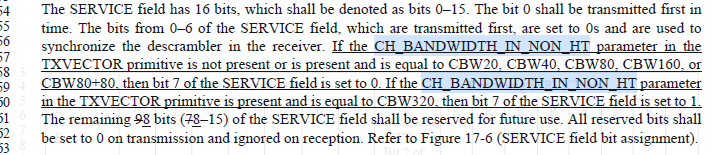 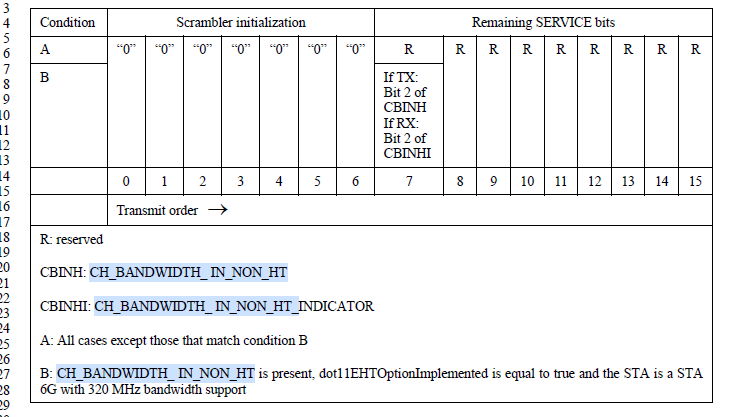 LB266 CR for CID 11891LB266 CR for CID 11891LB266 CR for CID 11891LB266 CR for CID 11891LB266 CR for CID 11891Date:  2023.01.19Date:  2023.01.19Date:  2023.01.19Date:  2023.01.19Date:  2023.01.19Author(s):Author(s):Author(s):Author(s):Author(s):NameCompanyAddressPhoneemailChenchen LiuHuawei TechnologiesHuawei Base, Bantian, Longgang, Shenzhen, Guangdong, China, 518129liuchenchen1@huawei.comHuawei TechnologiesHuawei TechnologiesR0Initial revisionPage.LineClause NumberCommentProposed ChangeResolution136.629.3.1.19The separation of scrambling sequence and Service field is making things too complicated to describe. Simply refer to the service field and then in the service field subclause define all these meticulous rules so that we don't have to call out this convoluted way of BW signaling in every control frame. For here simply use the following: "In an NDP Announcement frame transmitted by a STA in a non-HT or non-HT duplicate format and where the Service field carries the TXVECTOR parameter CH_BANDWIDTH_IN_NON_HT, the TA field is set to a bandwidth signaling TA." And add a note "See Service field". Also note that i removed the calling out of VHT, HE and so on for simplicity. in the text we can keep them.As in commentREVISED.Agree with the commenter.Instructions to the editor:  Please replace the P137 line 4 to P137 line 15 with the following text.In an NDP Announcement frame transmitted by a STA in a non-HT or non-HT duplicate format and where the Service field carries the TXVECTOR parameter CH_BANDWIDTH_IN_NON_HT (see 17.3.5.2 (SERVICE field)), the TA field is set to a bandwidth signaling TA. Otherwise, the TA field is set to set to the address of the STA transmitting the NDP Announcement frame.